CURRICULUM VITAE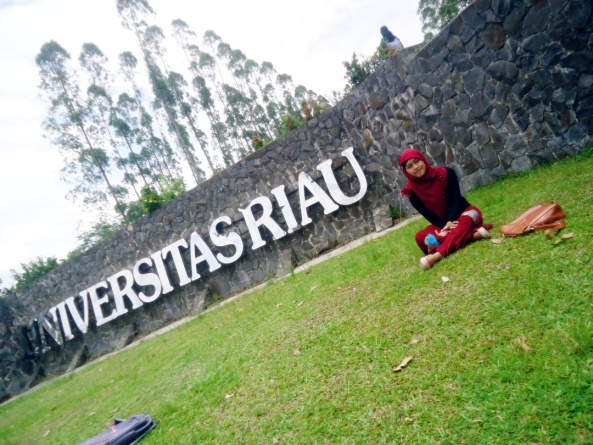 Nama	 	: Aprilia DefannyTTL 		: payakumbuh, 22 april 1995Alamat		: jl. Bangau sakti panam pekanbaruNo. Telp	:082136387960E_mail		: apriliadefany29@gmail.comStatus		:Belum KawinUmur		: 20 thAgama		: IslamStudi		:D3 manajemen informatika universitas riau 2013Warga Negara	:IndonesiaSelama studi saya telah mempelajari banyak bahasa program, tetapi yang saya kuasai HTML, PHP, MySQL, dan vb.net. serta microsoft office. Untuk kemahiran saya belum terlali mahir tapi saya akan belajar dan belajar lagi. Dan semoga saya di beri kesempatan untuk job pertama saya ini.
